РЕСПУБЛИКА  ДАГЕСТАН                                               АДМИНИСТРАЦИЯ МУНИЦИПАЛЬНОГО РАЙОНА «МАГАРАМКЕНТСКИЙ РАЙОН» ПОСТАНОВЛЕНИЕ № 103«02»    03  2022г.                                                                           с. МагарамкентОб утверждении административного регламента по предоставлению муниципальной услуги «Предоставление в собственность, аренду, постоянное (бессрочное) пользование, безвозмездное пользование земельного участка, находящегося в государственной или муниципальной собственности, без проведения торгов»В соответствии с Федеральными законами от 27.07.2010 № 210-ФЗ «Об организации предоставления государственных и муниципальных услуг», от 06.10.2003 №131-ФЗ «Об общих принципах организации местного самоуправления в Российской Федерации», на основании постановления администрации МР «Магарамкентский район» от 28.12.2011г. № 874 «Об утверждении порядка разработки и утверждения административных регламентов исполнения муниципальных функций (предоставления муниципальных услуг) и Уставом МР «Магарамкентский район» ПОСТАНОВЛЯЮ:         1.Утвердить административный регламент по предоставлению муниципальной услуги: «Предоставление в собственность, аренду, постоянное (бессрочное) пользование, безвозмездное пользование земельного участка, находящегося в государственной или муниципальной собственности, без проведения торгов» (прилагается).2. МКУ «Информационный центр» МР «Магарамкентский район» разместить настоящее постановление на официальном сайте администрации муниципального района в сети Интернет и опубликовать в районной газете «Самурдин сес». 3. Настоящее постановление вступает в законную силу со дня его официального опубликования.Глава муниципального района 	                                                 Ф.З.Ахмедов                                                                                                          УТВЕРЖДЕНпостановлением администрации МР «Магарамкентский район» № 103                                                                       от  «02»    03    2022г.АДМИНИСТРАТИВНЫЙ РЕГЛАМЕНТпредоставления муниципальной услуги«Предоставление в собственность, аренду, постоянное (бессрочное) пользование, безвозмездное пользование земельного участка, находящегося в государственной или муниципальной собственности, без проведения торгов»I. Общие положенияПредмет регулирования Административного регламентаАдминистративный регламент по предоставлению муниципальной услуги по предоставлению в собственность, аренду, постоянное (бессрочное) пользование, безвозмездное пользование земельных участков, без проведения торгов (далее соответственно - Административный регламент, муниципальная услуга), определяет сроки и последовательность административных процедур (действий) Администрации МР «Магарамакентский район».Круг заявителей1.2. Заявителями являются юридические лица, индивидуальные предприниматели, физические лица либо их уполномоченные представители, обратившиеся с заявлением о предоставлении в собственность, аренду, постоянное (бессрочное) пользование, безвозмездное пользование земельных участков, находящихся в федеральной собственности, без проведения торгов (далее - Заявитель, заявители).
Требования к порядку информирования о предоставлении муниципальной услуги1.3. Информирование по вопросам предоставления государственной услуги осуществляется при обращении Заявителя для получения государственной услуги за консультацией по вопросам предоставления государственной услуги (лично, письменно, посредством электронной почты, по справочным телефонам, путем размещения информации на официальном сайте Администрации МР «Магарамкентский район» (его территориальных органов) http://adminmr.ru. в информационно-телекоммуникационной сети "Интернет" (далее - Сайт, сеть "Интернет" соответственно), в федеральной государственной информационной системе "Единый портал государственных и муниципальных услуг (функций)" www.gosuslugi.ru (далее - Портал), на информационных стендах в местах предоставления государственной услуги.
Информирование осуществляется бесплатно.
Доступ к информации о сроках и порядке предоставления государственной услуги осуществляется без выполнения Заявителем каких-либо требований, в том числе без использования программного обеспечения, установка которого на технические средства Заявителя требует заключения лицензионного или иного соглашения с правообладателем программного обеспечения, предусматривающего взимание платы, регистрацию или авторизацию Заявителя, или предоставление им персональных  данных.
При личном обращении консультации предоставляются в часы приема заявлений, в иных случаях - в рабочее время, в том числе, когда прием заявлений на предоставление государственной услуги не осуществляется.
Для предоставления государственной услуги Заявителем указываются наименование - для юридических лиц, фамилия, имя, отчество (при наличии) - для индивидуальных предпринимателей, а также дата представления документов для оказания государственной услуги.
Информация о местонахождении (адресе), графике работы, справочных телефонах, адресах официальных сайтов и электронной почты Администрации МР «Магарамкентский район» размещается на Сайте, в федеральной государственной информационной системе "Федеральный реестр государственных и муниципальных услуг (функций)" gosuslugi.ru (далее - Федеральный реестр), на Портале, а также на информационных стендах в местах предоставления муниципальных услуг Администрации МР «Магарамкентский район».
II. Стандарт предоставления муниципальной услугиНаименование муниципальной услуги2.1. Муниципальная услуга по предоставлению в собственность, аренду, постоянное (бессрочное) пользование, безвозмездное пользование земельных участков, находящихся в федеральной собственности, без проведения торгов.
              Наименование органа, предоставляющего муниципальную услугу2.2. Муниципальную услугу предоставляет Администрация МР «Магарамкентский район» МКУ МР «Магарамкентский район» «Отдел земельных и имущественных отношений» (далее Отдел ЗИО). 
2.3. При предоставлении муниципальной услуги поступившее в адрес Администрацию МР «Магарамкентский район» заявление о предоставлении земельного участка без проведения торгов (далее - заявление) с приложенным к нему полным комплектом документов, предусмотренным статьей 39.17 Земельного кодекса Российской Федерации.2.4. Запрещается требовать от Заявителя осуществления действий, в том числе согласований, необходимых для получения муниципальной услуги, связанных с обращением в иные государственные органы, органы местного самоуправления, организации, за исключением получения услуг, включенных в перечень услуг, которые являются необходимыми и обязательными для предоставления муниципальных услуг, утвержденный постановлением Правительством Российской Федерации от 06.05.2011 N 352 "Об утверждении перечня услуг, которые являются необходимыми и обязательными для предоставления федеральными органами исполнительной власти, Государственной корпорацией по атомной энергии "Росатом" государственных услуг и предоставляются организациями, участвующими в предоставлении государственных услуг, и определении размера платы за их оказание" (Собрание законодательства Российской Федерации, 2011, N 20, ст.2829; 2020, N 1, ст.51) (далее - Постановление N 352).
                   Описание результата предоставления муниципальной услуги2.5. Результатом предоставления муниципальной услуги является:
- осуществление подготовки проектов договора купли-продажи, договора аренды земельного участка или договора безвозмездного пользования земельным участком в трех экземплярах и их подписание, а также направление проектов указанных договоров для подписания Заявителю, если не требуется образование испрашиваемого земельного участка или уточнение его границ;
- принятие решения о предоставлении земельного участка в собственность бесплатно или в постоянное (бессрочное) пользование, если не требуется образование испрашиваемого земельного участка или уточнение его границ, и направление принятого решения Заявителю;
- принятие решения об отказе в предоставлении земельного участка при наличии хотя бы одного из оснований, предусмотренных статьей 39.16 Земельного кодекса Российской Федерации (Собрание законодательства Российской Федерации, 30.06.2001, N 44, ст.4147; 2018, N 32, ст.5135) и направляет принятое решение Заявителю. В указанном решении должны быть указаны все основания отказа.
                            Срок предоставления муниципальной услуги2.6. Срок предоставления государственной услуги не должен превышать тридцати дней со дня поступления заявления в Администрацию МР «Магарамакентский район». В случае необходимости проведения оценки рыночной стоимости права аренды земельных участков, определяемой в соответствии с требованиями постановления Правительства Российской Федерации от 16.07.2009 N 582 "Об основных принципах определения арендной платы при аренде земельных участков, находящихся в государственной или муниципальной собственности, и о Правилах определения размера арендной платы, а также порядка, условий и сроков внесения арендной платы за земли, находящиеся в собственности Российской Федерации" (Собрание законодательства Российской Федерации, 2009, N 30, ст.3821; 2020, N 9, ст.1189) срок оказания услуги может превышать срок, установленный настоящим Административным регламентом, на срок указанный в соответствующем договоре о проведении оценки).
Перечень нормативных правовых актов, регулирующих отношения, возникающие в связи с предоставлением муниципальной услуги2.7. Перечень нормативных правовых актов представлен на Сайте, в Федеральном реестре и на Портале.
Исчерпывающий перечень документов, необходимых в соответствии с нормативными правовыми актами для предоставления муниципальной услуги и услуг, которые являются необходимыми и обязательными для предоставления муниципальной услуги, способы их получения, в том числе в электронной форме, порядок их представления2.8. Для получения муниципальной услуги по предоставлению земельного участка без проведения торгов заявитель представляет следующие документы (далее - Заявительные документы):
1) заявление в письменной форме или в форме электронного документа, содержащее следующую информацию:
- фамилия, имя, отчество (последнее - при наличии), место жительства заявителя и реквизиты документа, удостоверяющего личность заявителя (для гражданина);
- наименование и место нахождения заявителя (для юридического лица), а также государственный регистрационный номер записи о государственной регистрации юридического лица в едином государственном реестре юридических лиц, идентификационный номер налогоплательщика, за исключением случаев, если заявителем является иностранное юридическое лицо;
- кадастровый номер испрашиваемого земельного участка;
- основание предоставления земельного участка без проведения торгов из числа предусмотренных пунктом 2 статьи 39.3, статьей 39.5, пунктом 2 статьи 39.6 или пунктом 2 статьи 39.10 Земельного кодекса Российской Федерации оснований;
- вид права, на котором заявитель желает приобрести земельный участок, если предоставление земельного участка указанному заявителю допускается на нескольких видах прав;
- реквизиты решения об изъятии земельного участка для государственных или муниципальных нужд в случае, если земельный участок предоставляется взамен земельного участка, изымаемого для государственных или муниципальных нужд;
- цель использования земельного участка;
- реквизиты решения об утверждении документа территориального планирования и (или) проекта планировки территории в случае, если земельный участок предоставляется для размещения объектов, предусмотренных этим документом и (или) этим проектом;
- реквизиты решения о предварительном согласовании предоставления земельного участка в случае, если испрашиваемый земельный участок образовывался или его границы уточнялись на основании данного решения;
- почтовый адрес и (или) адрес электронной почты для связи с заявителем;
2) документ, подтверждающий личность заявителя, а в случае обращения представителя юридического или физического лица - документ, подтверждающий полномочия представителя юридического или физического лица в соответствии с законодательством Российской Федерации, копия которого заверяется должностным лицом «Одела ЗИО» и приобщается к поданному заявлению;
3) заверенный перевод на русский язык документов о государственной регистрации юридического лица в соответствии с законодательством иностранного государства в случае, если заявителем является иностранное юридическое лицо;
4) документ, подтверждающий полномочия представителя заявителя, в случае, если подано заявление о предварительном согласовании предоставления земельного участка или о предоставлении земельного участка в безвозмездное пользование указанной организации для ведения огородничества или садоводства;
5) к заявлению о предоставлении земельного участка прилагаются документы, предусмотренные подпунктами 1 и 4-6 пункта 2 статьи 39.15 Земельного кодекса. Предоставление указанных документов не требуется в случае, если указанные документы направлялись в уполномоченный орган с заявлением о предварительном согласовании предоставления земельного участка, по итогам рассмотрения которого принято решение о предварительном согласовании предоставления земельного участка.
2.9. Заявление заполняется при помощи средств электронно-вычислительной техники или от руки разборчиво (печатными буквами) чернилами черного или синего цвета.
Рекомендуемый образец заявления приведен в приложении N 1 "Заявление о предоставлении земельного участка без проведения торгов" к Административному регламенту.
2.10. Заявитель имеет право лично либо через своих представителей представить заявление с приложением копий документов в Администрацию МР «Магарамакентский район»:
- в письменном виде по почте (с описью вложения и с уведомлением о вручении) или на почтовый адрес Администрацию МР «Магарамакентский район»;
- в электронной форме, подписанных действительной усиленной квалифицированной электронной подписью Заявителя или представителя Заявителя;
- посредством личного обращения через многофункциональный центр при предъявлении Заявителем или представителем Заявителя документа, удостоверяющего личность, и документа, подтверждающего полномочия представителя.
- посредством личного обращения в Администрацию МР «Магарамакентский район» в приемные дни, согласно расписанию, размещенному на Сайте.
2.11. Заявление, которое подается через многофункциональный центр, подписывается Заявителем в присутствии специалиста многофункционального центра.
2.12. Заявитель вправе подать заявление об оставлении запроса без рассмотрения.
Рекомендуемый образец заявления приведен в приложении N 2 "Заявление об оставлении запроса без рассмотрения" к Административному регламенту.
Исчерпывающий перечень документов, необходимых в соответствии с нормативными правовыми актами для предоставления муниципальной услуги, которые находятся в распоряжении государственных органов, органов местного самоуправления и иных органов, участвующих в предоставлении государственной услуги, и которые Заявитель вправе представить, а также способы их получения Заявителями, в том числе в электронной форме, порядок их представленияЗАЯВЛЕНИЕ
о предоставлении земельного участка без проведения торговПрошу(сим) предоставить земельный участок с кадастровым номером _________________, площадью _________ кв.м, местоположение: ____________________ на праве ______________ без проведения торгов на основании подпункта ___ пункта ___ статьи ___ Земельного кодекса Российской Федерации для целей__________________
Дополнительные сведения:
Решением______________________ от ____________ N ____________ предоставление данного участка было предварительно согласовано.
Предоставление указанного земельного участка предусмотрено взамен земельного участка, изымаемого для государственных или муниципальных нужд на основании решения об изъятии от _______________ N ________, принятого _____________.
Земельный участок испрашивается для размещения объектов, размещение которых предусмотрено следующими документами территориального планирования и (или) проектом планировки территории: _________________________________________.________________ Указывается вид права, на котором заявитель желает приобрести земельный участок (собственность, аренда, безвозмездное пользование, постоянное (бессрочное) пользование).
( )Указывается цель использования земельного участка.
 Указываются реквизиты решения о предварительном согласовании предоставления земельного участка в случае, если испрашиваемый земельный участок образовывался или его границы уточнялись на основании данного решения
 Указываются реквизиты решения об изъятии земельного участка для государственных или муниципальных нужд в случае, если земельный участок предоставляется взамен земельного участка, изымаемого для государственных или муниципальных нужд.
 Указываются реквизиты решения об утверждении документа территориального планирования и (или) проекта планировки территории в случае, если земельный участок предоставляется для размещения объектов, предусмотренных указанными документом и (или) проектом.Приложение N 2
к Административному регламенту по
предоставлению муниципальной услуги по
предоставлению в собственность, аренду,
постоянное (бессрочное) пользование,
безвозмездное пользование земельных
участков, находящихся в федеральной
собственности, без проведения
торгов от______________N___________

ЗАЯВЛЕНИЕ
об оставлении запроса без рассмотренияот(для юридических лиц - наименование, государственный регистрационный номер записи о государственной регистрации юридического лица в едином государственном реестре юридических лиц и идентификационный номер налогоплательщика (за исключением случаев, если заявителем является иностранное юридическое лицо); для физических лиц - фамилия, имя и отчество (при наличии), реквизиты документа, удостоверяющего личность заявителя (для гражданина)(для юридических лиц - наименование, государственный регистрационный номер записи о государственной регистрации юридического лица в едином государственном реестре юридических лиц и идентификационный номер налогоплательщика (за исключением случаев, если заявителем является иностранное юридическое лицо); для физических лиц - фамилия, имя и отчество (при наличии), реквизиты документа, удостоверяющего личность заявителя (для гражданина)(для юридических лиц - наименование, государственный регистрационный номер записи о государственной регистрации юридического лица в едином государственном реестре юридических лиц и идентификационный номер налогоплательщика (за исключением случаев, если заявителем является иностранное юридическое лицо); для физических лиц - фамилия, имя и отчество (при наличии), реквизиты документа, удостоверяющего личность заявителя (для гражданина)Адрес заявителя:Адрес заявителя:Адрес заявителя:(местонахождение юридического лица; место регистрации физического лица)Почтовый адрес и (или) адрес электронной почты для связиПочтовый адрес и (или) адрес электронной почты для связиПочтовый адрес и (или) адрес электронной почты для связиПочтовый адрес и (или) адрес электронной почты для связис заявителем:с заявителем:Приложение:Приложение:Приложение:Приложение:Заявитель:Заявитель:Заявитель:Заявитель:(Ф.И.О., должность представителя юридического лица, Ф.И.О. физического лица или его представителя)(Ф.И.О., должность представителя юридического лица, Ф.И.О. физического лица или его представителя)(Ф.И.О., должность представителя юридического лица, Ф.И.О. физического лица или его представителя)(Ф.И.О., должность представителя юридического лица, Ф.И.О. физического лица или его представителя)(подпись)""20г.г.г.от(для юридических лиц - наименование, государственный регистрационный номер записи о государственной регистрации юридического лица в едином государственном реестре юридических лиц и идентификационный номер налогоплательщика (за исключением случаев, если заявителем является иностранное юридическое лицо); для физических лиц - фамилия, имя и отчество (при наличии), реквизиты документа, удостоверяющего личность заявителя (для гражданина)(для юридических лиц - наименование, государственный регистрационный номер записи о государственной регистрации юридического лица в едином государственном реестре юридических лиц и идентификационный номер налогоплательщика (за исключением случаев, если заявителем является иностранное юридическое лицо); для физических лиц - фамилия, имя и отчество (при наличии), реквизиты документа, удостоверяющего личность заявителя (для гражданина)(для юридических лиц - наименование, государственный регистрационный номер записи о государственной регистрации юридического лица в едином государственном реестре юридических лиц и идентификационный номер налогоплательщика (за исключением случаев, если заявителем является иностранное юридическое лицо); для физических лиц - фамилия, имя и отчество (при наличии), реквизиты документа, удостоверяющего личность заявителя (для гражданина)Адрес заявителя:Адрес заявителя:Адрес заявителя:(местонахождение юридического лица; место регистрации физического лица)Почтовый адрес и (или) адрес электронной почты для связиПочтовый адрес и (или) адрес электронной почты для связиПочтовый адрес и (или) адрес электронной почты для связиПочтовый адрес и (или) адрес электронной почты для связис заявителем:с заявителем:     Прошу(сим) оставить без рассмотрения заявлениепо причине.Заявитель:Заявитель:Заявитель:Заявитель:(Ф.И.О., должность представителя юридического лица, Ф.И.О. физического лица или его представителя)(Ф.И.О., должность представителя юридического лица, Ф.И.О. физического лица или его представителя)(Ф.И.О., должность представителя юридического лица, Ф.И.О. физического лица или его представителя)(Ф.И.О., должность представителя юридического лица, Ф.И.О. физического лица или его представителя)(подпись)""20г.г.г.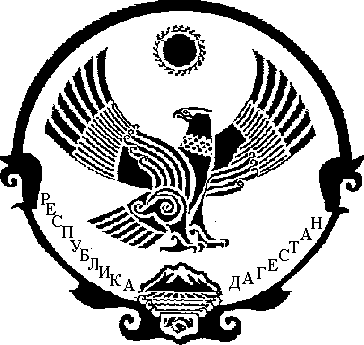 